ФАРМАКОПЕЙНАЯ СТАТЬЯАмми зубной плоды                                           ФСAmmi visnagaе fructus                                         Взамен ФС 42-2098-83Собранные в период массового созревания и высушенные плоды культивируемого, двулетнего растения амми зубной -  Аmmi visnaga L., семейства сельдерейных (зонтичных) - Аpiaceae (Umbelliferae).ПОДЛИННОСТЬВнешние признаки. Цельное сырье. Плод - вислоплодник яйцевидной формы, голый, гладкий, распадающийся на два полуплодика (мерикарпия), с брюшной стороны плоских, со спинной - выпуклых, с одного конца заостренных, с пятью продольными нитевидными ребрами. Длина зрелого полуплодика около 2 мм, толщина - около 1 мм. Цвет зрелых плодов светло-коричневый или коричневый, ребра более светлые, цвет недозрелых плодов зеленоватый. Запах слабый, характерный. Вкус водного извлечения горьковатый, слегка жгучий.Микроскопические признаки. Цельное сырье. На поперечном срезе зрелый полуплодик имеет округло-пятиугольную форму с пятью ребрами. На выпуклой стороне полуплодика видны 5 крупных секреторных каналов, расположенные в ребрах под проводящими пучками, 4 ложбиночных мелких канала, на плоской стороне - 2 мелких канала. Реберные каналы с крупной овальной полостью и 12-14 секреторными, частично спавшимися клетками. Ложбиночные каналы снаружи окружены веерообразно расположенными клетками. На границе с эндокарпием расположен ряд клеток темно-ко-ричневого цвета с неравномерно утолщенной внутренней оболочкой и крупными порами, благодаря чему они имеют зубчатый вид. Клетки эндосперма с толстыми стенками заполнены алейроновыми зернами, каплями жирного масла и мельчайшими друзами оксалата кальция. Незрелый плод на поперечном разрезе имеет почти пятиугольную форму. В реберных и ложбиночных каналах хорошо видны секреторные клетки, окружающие полость. Наружная часть мезофилла занята хлоренхи-мой, внутренняя - крахмалоносной паренхимой.*Зрелый плод амми зубной отличается от плода амми большой наличием реберных секреторных каналов, отсутствием друз в экзокарпии, более мелкими ложбиночными каналами, темно-коричневой окраской семен- ной оболочки и наличием «зубчатых клеток» на границе с эндокарпием. У незрелых плодов два последних признака отсутствуют.Рисунок - Амми зубной плоды1 - поперечный срез плода; 2 - фрагмент поперечного среза:  а - эпидермис, б - паренхима, в - секреторный каналец, г - проводящий пучок, д - утолщенные клетки, е - внутренний эпидермис околоподника, ж - семенная кожура, з - эндосперм.Определение основных групп биологически активных веществТонкослойная хроматография Приготовление растворов.Раствор стандартного образца (СО) келлина. 0,05 г СО келлина растворяют в 10,0 мл спирта 60 %. Срок годности раствора 5 суток.К 0,5 г сырья, измельченного до отсутствия цельных плодов, прибавляют 10,0 мл спирта 60 %, экстрагируют с использованием механичес-кого шейкера в течение 30 мин. Полученное извлечение фильтруют, затем упаривают на водяной бане до объема около 5,0 мл (испытуемый раствор). На линию старта хроматографической пластинки со слоем силикагеля с флуоресцентным индикатором на алюминиевой или полимерной подложке наносят 20 мкл (0,02 мл) испытуемого раствора в виде полосы длиной 10 мм и шириной не более 2 мм и 10 мкл раствора СО келлина. Пластинку с нанесенными пробами помещают в хроматографическую камеру, предвари-тельно насыщенную в течение не менее 1 ч смесью растворителей: этилацетат - спирт 96 % (9:1), и хроматографируют восходящим способом. Когда фронт растворителей пройдет 80 – 90 % от линии старта, пластинку вынимают, сушат до удаления следов растворителей и просматривают в УФ-свете при длинах волн 254 нм и 365 нм.На хроматограмме раствора СО келлина должна обнаруживаться зона адсорбции фиолетового цвета.На хроматограмме испытуемого раствора должны обнаруживаться зоны адсорбции выше и ниже зоны адсорбции СО келлина фиолетового цвета (фурокумарины). На хроматограмме раствора СО келлина в УФ-свете при длине волны 365 нм должна обнаруживаться зона адсорбции с флуоресценцией серовато-оранжевого цвета.На хроматограмме испытуемого раствора в УФ-свете при длине волны 365 нм должны обнаруживаться: зона адсорбции с флуоресценцией серовато-оранжевого цвета рядом с зоной адсорбции СО келлина, зоны адсорбции с флуоресценцией яркого светло-голубого и голубого цвета; допускается обнаружение других зон адсорбции.  0,5 г сырья, измельченного до отсутствия цельных плодов, помещают в пробирку, прибавляют 4,0 мл метанола, энергично встряхивают в течение 1 мин и фильтруют. Затем к фильтрату прибавляют 0,2 мл серной кислоты концентрированной; должно наблюдаться желтое окрашивание (в случае наличия плодов амми большой может наблюдаться только мутное зеленовато-коричневое окрашивание). ИСПЫТАНИЯВлажность. Цельное сырье – не более 12 %.Зола общая. Цельное сырье – не более 10 %.Зола, нерастворимая в кислоте хлористоводородной. Цельное сырье – не более 6 %.Посторонние примесиОрганическая примесь. Цельное сырье– не более 2 %.Минеральная примесь. Цельное сырье– не более 1,5 %.Частиц, проходящих сквозь сито с отверстиями размером 0,2 мм - не более 1,0 %Тяжелые металлы. В соответствии с требованиями  ОФС «Определе-ние содержания тяжелых металлов и мышьяка в лекарственном растительном сырье и лекарственных растительных препаратах».Радионуклиды. В соответствии с требованиями ОФС «Определение содержания радионуклидов в лекарственном растительном сырье и лекарственных растительных препаратах». Остаточные количества пестицидов. В соответствии с требованиями ОФС «Определение содержания остаточных пестицидов в лекарственном растительном сырье и лекарственных растительных препаратах».Микробиологическая чистота. В соответствии с требованиями ОФС «Микробиологическая чистота».Количественное определение. Содержание суммы фурокумаринов не менее 0,8 %.  Приготовление растворов.Серной кислоты раствор 5 М. 30 мл серной кислоты концентрированной осторожно вливают в воду и доводят объём раствора водой до 100,0 мл.Раствор стандартного образца (СО) келлина. Около 0,022 г (точная навеска) СО келлина помещают в мерную колбу вместимостью 500 мл, растворяют в серной кислоты растворе 5 М, объем раствора доводят тем же растворителем до метки и перемешивают (раствор А). 20,0 мл раствора А помещают в мерную колбу вместимостью 50 мл, добавляют 30 мл серной кислоты раствора 5 М и перемешивают (раствор Б).Растворы используют свежеприготовленными.Аналитическую пробу сырья измельчают до размера частиц, проходящих сквозь сито с отверстиями размером 0,2 мм. 0,25 г сырья (точная навеска) помещают в колбу вместимостью 150 мл, прибавляют 50 мл воды и кипятят с обратным холодильником в течение 30 мин. К кипящей смеси прибавляют 2,0 мл свинца(II) ацетата раствора 10 % и продолжают кипятить еще 3 мин. Горячую смесь фильтруют на воронке Бюхнера при небольшом ваакуме. Колбу и сырье на фильтре промывают трижды по 30,0 мл кипящей воды. Фильтрат количественно переносят в стакан вместимостью 250 мл, добавляют 1,0 г натрия дигидрофосфата безводного и кипятят еще 3 мин. Горячее извлечение фильтруют непосредственно в делительную воронку. Стакан и фильтр промывают трижды по 30,0 мл кипящей воды и охлаждают до комнатной температуры. Водное извлечение встряхивают с хлороформом 4 раза по 25,0 мл. Объединенные хлороформные извлечения промывают 5,0 мл воды, отделяя воду, фильтруют в колбу вместимостью 200 мл через бумажный фильтр, содержащий 2,0 г натрия сульфата безводного и предварительно смоченный хлороформом. Фильтр промывают трижды по 10,0 мл хлороформа, собирая фильтрат в ту же колбу. Хлороформ отгоняют на водяной бане досуха. Сухой остаток прибавляют 80,0 мл серной кислоты раствора 5 М, растворяют его при осторожном нагревании, затем раствор охлаждают. Охлажденный раствор количественно переносят в мерную колбу вместимостью 100 мл, объем раствора доводят водой до метки, перемешивают и оставляют на 5-10 мин.Небольшую часть раствора фильтруют через стеклянный фильтр ПОР 40 (испытуемый раствор).  Измеряют оптическую плотность испытуемого раствора на спектрофотометре при длине волны 465 нм в кювете с толщиной слоя 10 мм относительно раствора сравнения. В качестве раствора сравнения применяют воду. Содержание суммы фурокумаринов в пересчете на келлин в абсолютно сухом сырье в процентах (Х) вычисляют по формуле: где:            А – оптическая плотность испытуемого раствора;Ао – оптическая плотность раствора Б СО келлина;а – навеска сырья, г;ао – навеска СО келлина, г; – влажность сырья, %.Упаковка, маркировка и транспортирование. В соответствии с требованиями ОФС «Упаковка, маркировка и транспортирование лекарственного растительного сырья и лекарственных растительных препаратов».Хранение. В соответствии с требованиями ОФС «Хранение лекарственного растительного сырья и лекарственных растительных препаратов».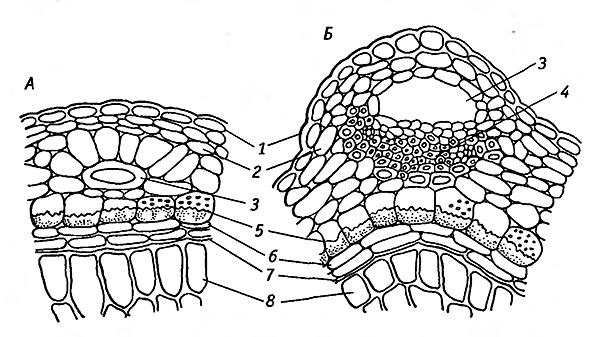 